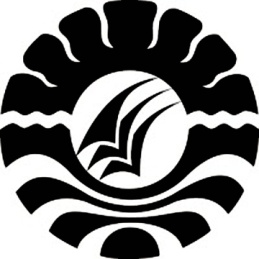 PENINGKATAN HASIL BELAJAR IPA MELALUI PENERAPAN MODEL COOPERATIVE LEARNING TIPE STUDENT  TEAMS ACHIEVEMENT DIVISION (STAD) PADA MURID KELAS V SD  NEGERI BONTOKAMASE KABUPATEN GOWASKRIPSIDiajukan untuk Memenuhi Sebagai Persyaratan Guna memperolehGelar Sarjana Pendidikan Pada Program Studi Pendidikan Guru Sekolah DasarFakultas Ilmu Pendidikan Universitas Negeri Makassar
RIEFDA ALFADILLAH064 704 121PROGRAM STUDI PENDIDIKAN GURU SEKOLAH DASARFAKULTAS ILMU PENDIDIKANUNIVERSITAS NEGERI MAKASSAR2013KEMENTERIAN PENDIDIKAN NASIONAL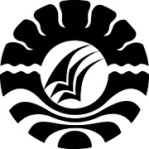 UNIVERSITAS NEGERI MAKASSARFAKULTAS ILMU PENDIDIKANPROGRAM STUDI PENDIDIKAN GURU SEKOLAH DASARKampus FIP UNM Jl. Tamalate I (Tidung) Telp. 0411-884457-883076 Fax. (0411) 883076PERSETUJUAN PEMBIMBINGSkripsi  “Peningkatan Hasil Belajar IPA Melalui Penerapan Model Cooperative Learning Tipe Student  Teams Achievement Division (STAD) pada Murid Kelas V SD Negeri Bontokamase Kabupaten Gowa”.Atas nama :Nama		:  RIEFDA ALFADILLAHNIM		:  064 704 121Jurusan/Prodi	:  Pendidikan Guru Sekolah Dasar (PGSD)Fakultas		:  Ilmu PendidikanTelah diperiksa, diteliti dan dipertanggung jawabkan di depan panitia ujian pada Hari Selasa, tanggal 3 September 2013 dan dinyatakan LULUS.							      Makassar,   September  2013	Pembimbing I,	Pembimbing II,	Dra. Hj. Nurhaedah, M.Si 	Drs. H. Muh. Nur Mustakim, M.Pd 	NIP. 19570922 198511 2 001	NIP. 19460701 197603 1 002		Disahkan :Ketua Prodi PGSD FIP UNMDrs. Muslimin, M.EdNip. 19610224 198703 1 003 PENGESAHAN UJIAN SKRIPSI	Skripsi diterima oleh Panitia Ujian Skripsi Fakultas Ilmu Pendidikan Universitas Negeri Makassar dengan SK Dekan No. 5862/UN36.4/PP/2013 Tanggal  28 Agustus 2013 untuk memenuhi sebagian persyaratan memperoleh gelar Sarjana Pendidikan pada Program Studi Pendidikan Guru Sekolah Dasar (PGSD) pada hari Selasa tanggal 3 September 2013.Disahkan OlehDekan Fakultas Ilmu PendidikanProf. Dr. H. Ismail Tolla, M.Pd.NIP. 19531230 198003 1 005Panitia Ujian :Ketua	: Prof. Dr. H. Ismail Tolla, M.Pd	(................................)Sekretaris	: Widya Karmila Sari A, S.Pd, M.Pd	(................................)Pembimbing I	: Dra. Hj. Nurhaedah, M.Si	(................................)Pembimbing II	: Drs. H. Muh. Nur Mustakim, M.Pd 	(................................)Penguji I	: Drs. Lutfi B, M.Kes	(................................)Penguji II	: Dra. St. Habibah, M.Si	(................................)KEMENTERIAN PENDIDIKAN NASIONALUNIVERSITAS NEGERI MAKASSARFAKULTAS ILMU PENDIDIKANPROGRAM STUDI PENDIDIKAN GURU SEKOLAH DASARKampus FIP UNM Jl. Tamalate I (Tidung) Telp. 0411-884457-883076 Fax. (0411) 883076PERNYATAAN KEASLIAN SKRIPSISaya yang bertanda tangan di bawah ini :Nama	: RIEFDA ALFADILLAH N IM             	: 064 704 121  Prodi  	: PGSDFakultas	: Ilmu PendidikanJudul Skripsi	:	Peningkatan Hasil Belajar IPA Melalui Penerapan Model Cooperative Learning Tipe Student  Teams Achievement Division (STAD) pada Murid Kelas V SD Negeri Bontokamase Kabupaten GowaMenyatakan dengan sebenarnya bahwa skripsi yang saya tulis ini benar merupakan hasil karya saya sendiri dan bukan merupakan pengambil alihan tulisan atau pikiran orang lain yang saya akui sebagai hasil tulisan atau pikiran sendiri. Apabila dikemudian hari terbukti atau dapat dibuktikan bahwa skripsi ini hasil jiplakan, maka saya bersedia menerima sanksi atas perbuatan tersebut sesuai ketentuan yang berlaku.                                                                                         Makassar,     September 2013                                                                                     Yang membuat pernyataan,                                                                                       RIEFDA ALFADILLAHMOTTO Jika kita tidak bisa memiliki apa yang kita sukai Maka sukailah apa yang kita miliki pada diri kita Perbanyaklah bersyukur karena Allah SWT akan selalu menambahkan Nikmat-NyaBagi hamba-Nya yang selalu bersyukurKuperuntukkan karya ini buat keluarga tercinta yang selama ini memberi motivasi dan menjadi sumber inspirasi bagi penulis.ABSTRAKRIEFDA ALFADILLAH. 2013. Peningkatan Hasil Belajar IPA Melalui Penerapan Model Cooperative Learning Tipe Student  Teams Achievement Division (STAD) pada Murid Kelas V SD Negeri Bontokamase Kabupaten Gowa. Skripsi. Dibimbing oleh Dra. Nurhaedah, M.Si dan Drs. H. Muh. Nur Mustakim, M.Pd Program Studi Pendidikan Guru Sekolah Dasar Fakultas Ilmu Pendidikan Universitas Negeri Makassar.Masalah dalam penelitian ini adalah rendahnya hasil belajar IPA pada murid kelas V V SD Negeri Bontokamase Kabupaten Gowa. Rumusan masalah dalam Penelitian ini adalah bagaimanakah penerapan model pembelajaran  Cooperative Learning  tipe Students Team Achievement Divisions (STAD) dapat meningkatkan hasil belajar IPA pada murid kelas V SD Negeri Bontokamase. Tujuan penelitian yaitu untuk mengetahui peningkatan hasil belajar IPA murid kelas V SD Negeri Bontokamase Kabupaten Gowa melalui penerapan Model Cooperative Learning Tipe Student  Teams Achievement Division (STAD). Fokus penelitian ini adalah model pembelajaran kooperatif tipe STAD dan hasil belajar IPA murid kelas V SD Negeri Bontokamase. Subjek penelitian adalah murid kelas V sebanyak 26 murid dan I orang guru kelas. Pendekatan penelitian adalah penelitian kualitatif  dengan jenis penelitian tindakan kelas yang berdaur ulang dalam bentuk 2 siklus. Teknik pengumpulan data menggunakan teknik observasi, tes, dan dokumentasi. Sedangkan analisis data dengan analisis kualitatif dan kuantitatif. Hasil penelitian menunjukkan bahwa ada peningkatan hasil belajar. Peningkatan itu dapat dilihat dari nilai hasil belajar IPA murid kelas V SD Negeri Bontokamase setiap siklus, yaitu pada siklus I berada pada kategori cukup, sedangkan pada siklus II berada pada kategori baik. Maka kesimpulan pada penelitian ini adalah melalui penerapan Model Cooperative Learning Tipe Student  Teams Achievement Division (STAD) secara maksimal maka berdampak pada peningkatan hasil belajar murid IPA pada murid kelas V SD Negeri Bontokamase Kabupaten Gowa. PRAKATAPuji syukur penulis panjatkan ke hadirat Allah Swt., karena berkat rahmat dan hidayah-Nya, sehingga skripsi yang sederhana ini dapat diselesaikan sebagai tugas akhir dalam rangka penyelesaian studi pada Program Studi Pendidikan Guru Sekolah Dasar Fakultas Ilmu Pendidikan Universitas Negeri Makassar. Skripsi ini berjudul " Peningkatan Hasil Belajar IPA Melalui Penerapan Model Cooperative Learning Tipe Student  Teams Achievement Division (STAD) pada Murid Kelas V SD Negeri Bontokamase Kabupaten Gowa ".Selama proses penyusunan skripsi ini, berbagai tantangan dan hambatan dihadapi. Namun berkat dorongan dan bimbingan berbagai pihak, segala tantangan dan hambatan dapat diatasi. Oleh karena itu, pada kesempatan ini disampaikan terima kasih kepada  Dra. Nurhaedah, M.Si dan Drs. H. Muh. Nur Mustakim, M.Pd, masing-masing sebagai pembimbing pertama dan kedua yang tulus ikhlas meluangkan waktu memberikan petunjuk dan motivasi sejak awal penyusunan usulan penelitian hingga penyusunan skripsi ini. Selanjutnya, ucapan terima kasih dan penghargaan ditujukan kepada:Prof. Dr. H. Arismunandar, M.Pd., Rektor Universitas Negeri Makassar, yang telah memberikan kesempatan kepada penulis untuk mengenyam pendidikan di Universitas Negeri MakassarProf. Dr. H. Ismail Tolla, M.Pd. sebagai Dekan Fakultas Ilmu Pendidikan Universitas Negeri Makassar yang telah memberi izin pelaksanaan penelitian.Drs. M. Ali Latif Amri, M.Pd., Drs. Andi Mappincara, M.Pd. dan                      Drs. Muhammad Faisal, M.Pd. masing-masing sebagai Pembantu Dekan I, pembantu Dekan II dan Pembantu Dekan III Fakultas Ilmu Pendidikan Universitas Negeri Makassar.Drs. Muslimin, M.Ed dan  Ahmad Syawaluddin, S.Kom, M.Pd sebagai Ketua dan sekretaris Program Studi Pendidikan Guru Sekolah Dasar Fakultas Ilmu Pendidikan Universitas Negeri Makassar.Prof. Dr. H. Patta Bundu M,Ed. sebagai Ketua UPP PGSD Makassar dan               Dr. A.Makkasau, M,Si,    sebagai Sekretaris UPP PGSD Makassar Fakultas Ilmu Pendidikan.  Dosen Program Studi Pendidikan Guru Sekolah Dasar Fakultas Ilmu Pendidikan Universitas Negeri Makassar yang telah mengajarkan ilmunya dalam perkuliahan.Husain, S.Pd  Kepala SD Negeri Bontokamase Kabupaten Gowa yang telah memberi izin melaksanakan penelitian pada sekolah yang dipimpinnya, dan guru kelas V yang telah membantu dalam pelaksanaan penelitian ini.Drs. Muh. Nur Zakaria Leo terima kasih atas motivasi dan bantuan yang telah diberikan.Kepada kedua orang tua terima kasih atas segala pengorbanan dan kasih sayang yang diberikan selama ini.Suami,dan anakku dan keluarga besarku yang telah memberi dorongan dan doa serta rekan mahasiswa yang telah menunjukkan kerjasamanya dalam perkuliahan maupun dalam penyelesaian skripsi ini.Penulis,      DAFTAR ISIHalamanHALAMAN JUDUL		iPERSETUJUAN PEMBIMBING  		iiPENGESAHAN UJIAN SKRIPSI 		iiiPERNYATAAN KEASLIAN SKRIPSI   		ivMOTTO 		vABSTRAK 		viPRA KATA		viiDAFTAR ISI		ixDAFTAR TABEL 		xiDAFTAR GAMBAR 		xiiDAFTAR LAMPIRAN 		xiiiBAB  I  PENDAHULUAN Latar Belakang  Masalah		1	 Rumusan Masalah 		4Tujuan Penelitian 		4	Manfaat  Penelitian		5BAB  II KAJIAN PUSTAKA, KERANGKA PIKIR, DAN HIPOTESIS   Kajian Pustaka 		6Hasil Belajar		6Pembelajaran IPA di Sekolah Dasar 		10Model Pembelajaran Cooperative Learning 		13    B.  Kerangka Pikir 		24    C.  Hipotesis  Tindakan 		26BAB  III  METODE PENELITIANPendekatan dan Jenis Penelitian 		27Fokus Penelitian 		27Setting dan Subjek Penelitian 		28	Prosedur penelitian 		28Teknik Pengumpulan Data 		31Teknik Analisis Data 		32Indikator Keberhasilan 		33BAB  IV  PEMBAHASAN DAN HASIL PENELITIAN Hasil Penelitian 		34Hasil Penelitian Siklus I 		35Hasil  Penelitian  Siklus  II 		43Pembahasan		52Peningkatan  Hasil Belajara Murid…………………………… 	45Peningkatan Aktivitas Belajar Murid 		46	Peningkatan  Aktivitas Mengajar  Guru 		47            BAB V KESIMPULAN DAN SARANKesimpulan 		57Saran 		57      DAFTAR PUSTAKA        LAMPIRAN       RIWAYAT HIDUP   DAFTAR TABELTabel                                                Judul                                                         HalamanLangkah-langkah Model Pembelajaran Kooperatif Tipe STAD ….		23Kategorisasi Standar Penilaian		33Data Skor Hasil Belajar Murid pada Siklus I		40Distribusi Frekuensi Ketuntasan Belajar Murid Siklus I		41Data Skor Hasil Belajar Murid pada Siklus II ….		48Distribusi Frekuensi Ketuntasan Belajar Murid Siklus II		49Distribusi Frekuensi Ketuntasan Belajar Murid Siklus  I dan II		51DAFTAR GAMBARGambar                                                 Judul                                                    HalamanKerangka Pikir ……………………………………………		253.1  Alur Desain Penelitian …………………………		28DAFTAR LAMPIRANLampiran									  Halaman                                          RPP Siklus I Pertemuan  1		60Lembar Kerja Siswa (LKS) Siklus I Pertemuan  1 		63Hasil Observasi Aktivitas Guru Siklus I Pertemuan  1  		65Hasil Observasi  Aktivitas Murid Siklus I Pertemuan 1		67RPP Siklus I Pertemuan  2		69Lembar Kerja Siswa (LKS) Siklus I Pertemuan  2 		72Hasil Observasi Aktivitas Guru Siklus I Pertemuan  2  		73Hasil Observasi  Aktivitas Murid Siklus I Pertemuan 2		75Tes Hasil Belajar Siklus I 		77Kunci Jawaban Tes Hasil Belajar Siklus I 		78Hasil Tes Belajar Siklus I 		79RPP Siklus II Pertemuan  1		80Lembar Kerja Siswa (LKS) Siklus II Pertemuan  1 		83Hasil Observasi Aktivitas Guru Siklus II Pertemuan  1  		84Hasil Observasi  Aktivitas Murid Siklus II Pertemuan 1		86RPP Siklus II Pertemuan  2		88Lembar Kerja Siswa (LKS) Siklus II Pertemuan  2 		91Hasil Observasi Aktivitas Guru Siklus II Pertemuan  2  		92Hasil Observasi  Aktivitas Murid Siklus II Pertemuan 2		94Tes Hasil Belajar Siklus II 		96Kunci Jawaban Tes Hasil Belajar Siklus II 		97Hasil Tes Belajar Siklus II 		98Rekapitulasi Hasil Belajar Siklus I dan Siklus II		99Dokumentasi Penelitian 		100